Kulüp/Topluluk Adı:				    	     Tarih: …/…/….TOP./ KUL. DANIŞ./ İMZA 		                            TOPL/ KULÜP BAŞ. / İMZA	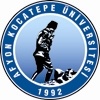 T.C.AFYON KOCATEPE ÜNİVERSİTESİSAĞLIK KÜLTÜR VE SPOR DAİRE BAŞKANLIĞITopluluk/Kulüp Üye Kayıt FormuT.C.AFYON KOCATEPE ÜNİVERSİTESİSAĞLIK KÜLTÜR VE SPOR DAİRE BAŞKANLIĞITopluluk/Kulüp Üye Kayıt FormuNOÜYE ADI SOYADIBÖLÜMÜÖĞRENCİNOTEL.E-MAİLİMZA1234567891011121314151617